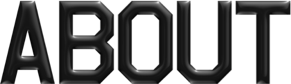 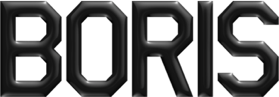 Opleiding 
Na het gymnasium aan het Montessori Lyceum Rotterdam te hebben afgerond, studeert Boris van Berkum aan de Academie voor Beeldende Kunsten in Praag. Van 1992 tot 1996 woont hij in de ‘gouden stad’, waar hij werkt als politiek cartoonist voor de Engelstalige krant Prognosis. Showroom MAMA Eenmaal terug in Nederland richt Boris Showroom MAMA op, hij is dan 27 jaar. Boris is van 1997 tot 2007 directeur van de Rotterdamse galerie. Onder zijn leiding groeit Showroom MAMA uit tot een dynamisch en invloedrijk podium voor hedendaagse beeldcultuur. MAMA weet succesvol een jonge doelgroep te bereiken; het is mede daardoor dat Showroom MAMA wordt opgenomen in het Rijkskunstenplan van Rick van der Ploeg. Met mededirecteur Jeroen Everaerts richt Boris in 2002 Mothership op, een agentschap voor beeldend kunstenaars. Boris is tot 2005 mede-eigenaar van het agentschap. Neo-traditiesTijdens zijn werkzaamheden voor Showroom MAMA ontwikkelt Boris zich als beeldend kunstenaar. Hij komt in contact met Frans Haks - voormalig directeur van het Groninger Museum - die zijn mentor wordt. De tentoonstelling ‘Neo’ van Haks in het Centraal Museum Utrecht is dan ook van grote invloed op het werk van Boris. Hij start een studie naar het fenomeen ‘neostijlen in de kunst’ en past neo-typische methodieken toe in zijn praktijk. Tijdens artist in residencies maakt Boris zich een aantal ambachtelijke technieken eigen, zoals bronsgieten in Beeldenstorm Eindhoven en werken in keramiek in het Europees Keramisch Werkcentrum in Oisterwijk. In 2010 exposeert Boris op uitnodiging van directeur Sjarel Ex de installatie Mega Renaissance in Museum Boijmans van Beuningen, waarin hij op vier manieren het begrip ‘neo’ uitdrukking geeft. ArtoonistenOnder het pseudoniem DJ Chantelle richt Boris in het jaar 2000 samen met kunstenaars Hans van Bentem, Luuk Bode en Pepijn van den Nieuwendijk het kunstenaarscollectief De Artoonisten op. Met het motto ‘The world is a cartoon & everybody plays a character’ creëren zij in 2002 het publieke kunstwerk Ode aan Marten Toonder. Het monument is een eerbetoon van de stad Rotterdam aan de in de Maasstad geboren tekenaar en schrijver Marten Toonder. De markante ode staat prominent naast de Markthal en is één van de meest gefotografeerde kunstwerk in de Rotterdamse openbare ruimte. WintiBoris ontmoet in 2011 wintipriesters Marian Markelo, die hem de opdracht geeft om kunstobjecten voor haar wintirituelen te ontwerpen. Op basis van West-Afrikaanse kunst uit collecties van het Afrika Museum en het Wereldmuseum, en in samenwerking met partners in de 3D maakindustrie, voert Boris deze nieuwe wintikunstwerken uit. De ontwikkeling hiervan wordt ondersteund door het Mondriaanfonds, CBK Rotterdam en het ministerie van OCW. Boris noemt zijn wintikunstwerken Neo Afro. De belangrijkste werken uit deze collectie zijn het kabra vooroudermasker en de Mama Aisa sculptuur. Het kabra dansmasker dat de Surinaamse voorouders verbeeldt werd in 2014 verworven door het Amsterdam Museum als levend erfgoed. Het masker is een museumstuk én het wordt jaarlijks gebruikt bij de Nationale Herdenking Slavernijverleden en bij de kabra neti voorouderrituelen. De Mama Aisa sculptuur is een verbeelding van moeder aarde. In Rotterdam is een onderzoek gestart of Mama Aisa - ditmaal uitgevoerd in brons - kan worden toegevoegd aan de collectie kunst in de openbare ruimte. The Porcelain PaintingsSinds 2019 verblijft Boris periodes in China. In Jingdezhen en Shanghai werkt hij de komende jaren aan een oeuvre van ‘porcelain paintings’. Het vertrekpunt voor deze schilderijen van porselein en glazuur ligt telkens in een filosofie uit het Verre Oosten, zoals het boeddhisme, confucianisme en taoïsme. Omdat reizen naar China door de pandemie tijdelijk niet mogelijk is, verlegt Boris zijn werkgebied naar Nederland. Boris gaat een langdurige samenwerking aan met fabrikant Heinen Delfts Blauw en neemt in 2021 deel aan het artist in recidency in het Europees Keramisch Werkcentrum (EKWC). Het werk van Boris van Berkum is opgenomen in de publieke collecties van Museum Boijmans Van Beuningen in Rotterdam, het Groninger Museum, het Amsterdam Museum, Museum van de Geest | Dolhuys in Haarlem en het Suriname Museum in Paramaribo. In 2019 ontvangt Boris een stipendium Bewezen Talent van het Mondriaan Fonds.Boris van Berkum woont en werkt in Rotterdam.  